ДиспансеризацияДИСПАНСЕРИЗАЦИЯВ соответствии с приказом Министерства здравоохранения РФ от 13.03.2019 № 124н «Об утверждении порядка проведения профилактического медицинского осмотра и диспансеризации определенных групп взрослого населения» проводятся профилактические медицинские осмотры всех категорий населения.Во время диспансеризации Вы сможете проверить состояние своего здоровья и своевременно получить консультацию по лечению имеющегося заболевания или по предотвращению развития заболевания в соответствии с особенностями Вашего организма и образа жизни.Пройти диспансеризацию можно в поликлинике по месту жительства. Территориальный подход к проведению диспансеризации позволит гражданину не только пройти диспансерный осмотр, но и в дальнейшем решать свои проблемы со здоровьем в поликлинике по месту жительства.Кто подлежит диспансеризации среди взрослого населения:1) работающие граждане;2) неработающие граждане;3) граждане, обучающиеся в образовательных организациях.Диспансеризация взрослого населения проводится в целях:1) раннего выявления хронических неинфекционных заболеваний (состояний), являющихся основной причиной инвалидности и преждевременной смертности населения;2) определения группы состояния здоровья, необходимых профилактических, лечебных, реабилитационных и оздоровительных мероприятий;3) проведения краткого профилактического консультирования больных и здоровых граждан, а также проведения индивидуального углубленного профилактического консультирования и групповых методов профилактики (школ пациентов) для граждан с высоким и очень высоким суммарным сердечно-сосудистым риском;4) определения группы диспансерного наблюдения граждан, с выявленными заболеваниями (состояниями), а также здоровых граждан, имеющих высокий и очень высокий суммарный сердечно-сосудистый риск.Перечень выполняемых при проведении диспансеризации исследований и осмотров врачами в зависимости от возраста и пола гражданина определяется в соответствии с утвержденным Порядком. Диспансеризация проводится при наличии информированного добровольного согласия гражданина.Уважаемые пациенты!Если вы родились в 2001, 1998, 1995, 1992, 1989, 1986,1983, 1980, 1979, 1978, 1977, 1974, 1973, 1972, 1971,1970, 1969, 1968, 1967, 1966, 1965, 1964, 1963, 1962,1961, 1960, 1959, 1958, 1957, 1956, 1955, 1954, 1953,1952, 1951, 1950, 1949, 1948, 1947,1946, 1945, 1944, 1943,1942, 1941, 1940,1939, 1938, 1937, 1936, 1935, 1934, 1933,1932, 1931, 1930, 1929, 1928, 1927,1926, 1925, 1924, 1923,1922, 1921, 1920 г.г.Для Вас в поликлинике в 2019 г.проводится диспансеризация,целью которой является профилактика и раннеевыявление заболеваний, в том числе онкологических.Возрастные группы: 2000, 1999, 1997, 1996, 1994, 1993,1991, 1988, 1987, 1985, 1984, 1982 годов рождения могутпройти профилактический медицинский осмотрВас осмотрят врачи-специалисты и Вы пройдетенеобходимые лабораторные и диагностическиеисследования.Для прохождения диспансеризации илипрофилактического медицинского осмотра, Вамнеобходимо обратиться в Отделение медицинскойпрофилактики, расположенное на втором этажеполиклиники, кабинет № 204График работы:Понедельник  - пятница      с 8 - 20.00.Суббота с 9 – 15Или обратиться к своему участковому врачу в часы егоприемаПомните - лучше предотвратить заболевание, чем лечитьего !!! Приказ МЗ РФ № 124н от 13.03.2019г. "Об утверждении порядка проведения профилактического медицинского осмотра и диспансеризации определенных групп взрослого населения" (272,6 KБ)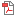 Объем профилактического осмотра и диспансеризации (25,1 KБ)Ролик по диспансеризации
Ролик по диспансеризации 2
План диспансеризации на 2019 (16,7 KБ)Итоги диспансеризации за 2018 г (23,7 KБ)Ролик о диспансеризации 2
 Маршрут прохождения диспансеризации (965,2 KБ)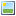 